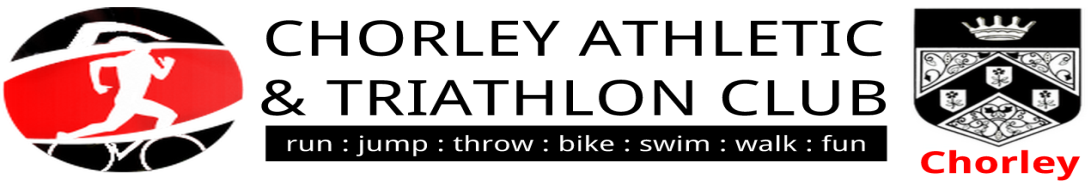 SELF-DECLARATION FORM (in strictest confidence)As part of our Safeguarding Policy, we ask that anyone who is supporting the club completes and signs this Self-Declaration Form.  It is wholly based on the requirements of UKA.  Self-Declarations are to be completed every 4 years and any changes in circumstances during the period are to be brought to the attention of the Safeguarding OfficeSigned  _______________________________	Date ____________Full Name _____________________________	Any previous names _____________________Address _____________________________________________________________________________________________________________________________________________________________Date of Birth __________________________		Place of Birth ____________________________If applicant is under 18, a parent / guardian must sign on their behalf	Signed  _______________________________	Date ____________Full Name of parent / guardian _______________________________________________________	You are advised that under the provisions of the Rehabilitation of Offenders Act 1997 (Exceptions Order 1975) as amended by the Rehabilitation of Offenders Act 1974 (Amendment 1986), you should declare all conviction (including spent convictions.Please scan/email/send to the Safeguarding Officer - Terry Dickenson (tdickenson.td@gmail.com)	Have you ever been convicted of a criminal offence or been subject of a Caution? (please include all offences, however minor , and spent	YesNoIf Yes, please state the nature and date(s) of the offence(s)If Yes, please state the nature and date(s) of the offence(s)If Yes, please state the nature and date(s) of the offence(s)Have you ever been subject to any disciplinary action or sanctions relating to child abuseYesNoIf yes, please give detailsIf yes, please give detailsIf yes, please give detailsAre you known to any social services dept as being an actual or potential risk to children?YesNoIf yes, please give detailsIf yes, please give detailsIf yes, please give details